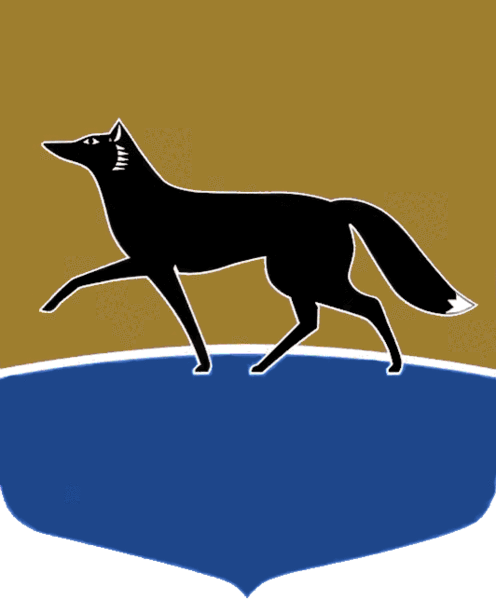 Принято на заседании Думы 28 сентября 2022 года№ 190-VII ДГО досрочном прекращении полномочий депутата Думы города Сургута VII созыва В соответствии с пунктом 2 части 10 статьи 40 Федерального закона 
от 06.10.2003 № 131-ФЗ «Об общих принципах организации местного самоуправления в Российской Федерации», подпунктом 2 пункта 7 статьи 30 Устава муниципального образования городской округ Сургут 
Ханты-Мансийского автономного округа – Югры, руководствуясь частью 
1 статьи 17 Регламента Думы города Сургута, утверждённого решением Думы города от 27.04.2006 № 10-IV ДГ, на основании письменного заявления Краснояровой Н.А. от 01.07.2022 № 18-01-1250/2 об отставке 
по собственному желанию Дума города РЕШИЛА: 1. Прекратить досрочно полномочия депутата Думы города Сургута 
VII созыва по 2 избирательному округу муниципального образования городской округ Сургут Краснояровой Надежды Александровны в связи 
с отставкой по собственному желанию. 2. Аппарату Думы города направить настоящее решение 
в территориальную избирательную комиссию муниципального образования городской округ Сургут Ханты-Мансийского автономного округа – Югры. Председатель Думы города						 	М.Н. Слепов«04» октября 2022 г.